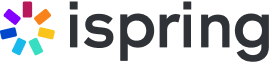 eLearning Project Plan TemplateMilestones and resources neededeLearning Project informationeLearning Project informationProject InformationDescribe the background of your project.Subject Matter Expert(s)List any subject matter experts and other business contributors.Stakeholder(s)List any project stakeholders, such as business unit managers.Course informationCourse informationCourse NameCourse TitleCourse PurposeDescribe the need that the course addresses.Target AudienceList/describe the target audience.Learning Objectives— Learning Objective— Learning Objective— Learning ObjectiveContent OutputDescribe the items to be delivered/created by this project, e.g., responsive, self-paced eLearning courseM1: Course OutlineDate of completionPeople involvedTools and resources requiredM2: Research NotesDate of completionPeople involvedTools and resources required M3: Course ContentDate of completionPeople involvedTools and resources required M4: StoryboardDate of completionPeople involvedTools and resources required M5: Beta eLearning CourseDate of completionPeople involvedTools and resources required M6: Final eLearning CourseDate of completionPeople involvedTools and resources requiredDevelopmental ProcessDevelopmental ProcessLearning ContentList any content/resources to be used for course development.Course ReviewersList the individuals responsible for reviewing the courseProject ConstraintsList any constraints/risks that threaten delivery of the course.Describe how the effectiveness of the course will be measured.